真耶穌教會 公益慈善事業理事會  函                                          地址：406506臺中市北屯區松竹路二段180號                                   電話：(04)2243-6960 分機1313                                   傳真：(04)2243-6968受文者：全體教會發文日期：2023年5月16日發文字號：真臺益字第112-0101號附件：報名表、同意書、審核表奉主耶穌聖名主　旨：擬補助教會中就讀護理、長照與復健相關科系學生每月生活費，以利畢業後能回教會機構任職案。說  明：一、近幾年來教會的養護機構，無論是在埔里的基督仁愛之家或是大林的基督老人長期照顧中心，都缺少護理師、照服員與復健師。二、擬設置護理、長照或復健相關科系主內學生助學金，畢業之後按補助辦法(合約)回教會機構任職。三、申請所需文件：1.報名表、同意書、審核表乙份（依照本會所制訂格式，如附件）。2.學生證(正反面)影本乙份。3.111學年上下學期成績單正本乙份。四、申請期間：即日起 ~ 七月三十一日止。（以郵戳為憑，逾期不受理）辦  法：一、補助目前就讀護理科系學生，生活費每月一萬元。    補助目前就讀復健相關科系學生，生活費每月伍仟元。        補助目前就讀長照相關科系學生，生活費每月參仟元。    二、每補助一年的生活費，要回教會的機構服務一年，申請以二年為限（薪水按照機構正常制度敘薪，不必扣減助學金）。三、預定補助若干名，以高年級者優先。　　四、領助學金的期間，須每個月來基金會所屬機構實習一天，也可以累積數個月，來連續實習數天。每學年提供學生證正反面影本、及前學年成績單。　　五、來機構服務時須有護理師、復健師執照、照服員資格，如仍未考上護理師，則在機構擔任照服員的工作，年數加倍。六、畢業後不來教會的機構任職，需歸還全部所領的補助款，如拖欠不還，則請當地職務會幫忙處理。七、有意願者向當地教會提出，由當地教會職務會審查，再轉送理事會審核。正本：全體教會副本：區辦事處、大專輔導傳道順　頌以　馬　內　利真耶穌教會公益慈善事業理事會護理/復健/長照相關科系學生申請生活費補助同意書補助辦法：補助目前就讀護理科系學生，生活費每月一萬元。補助目前就讀復健相關科系學生，生活費每月伍仟元。補助目前就讀長照相關科系學生，生活費每月參仟元。二、每補助一年的生活費，要回教會的機構服務一年，以二年為限（薪水按照機構正常制度敘薪）。三、預定補助若干名，以高年級者優先補助。四、領助學金的期間，須每個月來基金會所屬機構實習一天，也可以累積數個月，來連續實習數天。五、來機構服務時須有護理師、復健師執照、照服員資格，如仍未考上或未取得資格，則在機構工作的年數要加倍。六、如畢業後不來教會的機構服務，則需歸還全部所領的補助款，如拖欠不還，則請當地職務會幫忙處理。七、有意願者先向當地教會提出，由當地教會職務會審查，再轉送理事會審查。【請務必填寫】學生本人同意簽名：家長（配偶）同意簽名：　　　　　　　　　　　日期：　　年　　月　　日真耶穌教會公益慈善事業理事會護理/復健/長照相關科系學生申請生活費補助審核表(請先交職務會審核)備註：會議以出席者二分之一以上表決贊同，才算通過。理事主席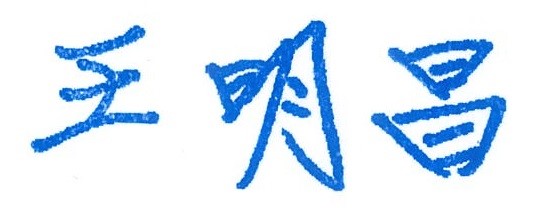 簽閱教牧股負責人宣道股負責人教育股負責人事務股負責人資訊股負責人簽閱簽閱會計股負責人出納股負責人簽閱收文辦理收文辦理姓名姓名姓名真耶穌教會公益慈善事業理事會護理/復健/長照相關科系學生申請生活費補助報名表(此表請寄交理事會)申請生活費補助報名表（此表請寄交理事會）真耶穌教會公益慈善事業理事會護理/復健/長照相關科系學生申請生活費補助報名表(此表請寄交理事會)申請生活費補助報名表（此表請寄交理事會）真耶穌教會公益慈善事業理事會護理/復健/長照相關科系學生申請生活費補助報名表(此表請寄交理事會)申請生活費補助報名表（此表請寄交理事會）真耶穌教會公益慈善事業理事會護理/復健/長照相關科系學生申請生活費補助報名表(此表請寄交理事會)申請生活費補助報名表（此表請寄交理事會）真耶穌教會公益慈善事業理事會護理/復健/長照相關科系學生申請生活費補助報名表(此表請寄交理事會)申請生活費補助報名表（此表請寄交理事會）真耶穌教會公益慈善事業理事會護理/復健/長照相關科系學生申請生活費補助報名表(此表請寄交理事會)申請生活費補助報名表（此表請寄交理事會）真耶穌教會公益慈善事業理事會護理/復健/長照相關科系學生申請生活費補助報名表(此表請寄交理事會)申請生活費補助報名表（此表請寄交理事會）真耶穌教會公益慈善事業理事會護理/復健/長照相關科系學生申請生活費補助報名表(此表請寄交理事會)申請生活費補助報名表（此表請寄交理事會）真耶穌教會公益慈善事業理事會護理/復健/長照相關科系學生申請生活費補助報名表(此表請寄交理事會)申請生活費補助報名表（此表請寄交理事會）真耶穌教會公益慈善事業理事會護理/復健/長照相關科系學生申請生活費補助報名表(此表請寄交理事會)申請生活費補助報名表（此表請寄交理事會）真耶穌教會公益慈善事業理事會護理/復健/長照相關科系學生申請生活費補助報名表(此表請寄交理事會)申請生活費補助報名表（此表請寄交理事會）真耶穌教會公益慈善事業理事會護理/復健/長照相關科系學生申請生活費補助報名表(此表請寄交理事會)申請生活費補助報名表（此表請寄交理事會）真耶穌教會公益慈善事業理事會護理/復健/長照相關科系學生申請生活費補助報名表(此表請寄交理事會)申請生活費補助報名表（此表請寄交理事會）真耶穌教會公益慈善事業理事會護理/復健/長照相關科系學生申請生活費補助報名表(此表請寄交理事會)申請生活費補助報名表（此表請寄交理事會）真耶穌教會公益慈善事業理事會護理/復健/長照相關科系學生申請生活費補助報名表(此表請寄交理事會)申請生活費補助報名表（此表請寄交理事會）真耶穌教會公益慈善事業理事會護理/復健/長照相關科系學生申請生活費補助報名表(此表請寄交理事會)申請生活費補助報名表（此表請寄交理事會）真耶穌教會公益慈善事業理事會護理/復健/長照相關科系學生申請生活費補助報名表(此表請寄交理事會)申請生活費補助報名表（此表請寄交理事會）真耶穌教會公益慈善事業理事會護理/復健/長照相關科系學生申請生活費補助報名表(此表請寄交理事會)申請生活費補助報名表（此表請寄交理事會）真耶穌教會公益慈善事業理事會護理/復健/長照相關科系學生申請生活費補助報名表(此表請寄交理事會)申請生活費補助報名表（此表請寄交理事會）真耶穌教會公益慈善事業理事會護理/復健/長照相關科系學生申請生活費補助報名表(此表請寄交理事會)申請生活費補助報名表（此表請寄交理事會）真耶穌教會公益慈善事業理事會護理/復健/長照相關科系學生申請生活費補助報名表(此表請寄交理事會)申請生活費補助報名表（此表請寄交理事會）真耶穌教會公益慈善事業理事會護理/復健/長照相關科系學生申請生活費補助報名表(此表請寄交理事會)申請生活費補助報名表（此表請寄交理事會）真耶穌教會公益慈善事業理事會護理/復健/長照相關科系學生申請生活費補助報名表(此表請寄交理事會)申請生活費補助報名表（此表請寄交理事會）真耶穌教會公益慈善事業理事會護理/復健/長照相關科系學生申請生活費補助報名表(此表請寄交理事會)申請生活費補助報名表（此表請寄交理事會）真耶穌教會公益慈善事業理事會護理/復健/長照相關科系學生申請生活費補助報名表(此表請寄交理事會)申請生活費補助報名表（此表請寄交理事會）真耶穌教會公益慈善事業理事會護理/復健/長照相關科系學生申請生活費補助報名表(此表請寄交理事會)申請生活費補助報名表（此表請寄交理事會）真耶穌教會公益慈善事業理事會護理/復健/長照相關科系學生申請生活費補助報名表(此表請寄交理事會)申請生活費補助報名表（此表請寄交理事會）真耶穌教會公益慈善事業理事會護理/復健/長照相關科系學生申請生活費補助報名表(此表請寄交理事會)申請生活費補助報名表（此表請寄交理事會）真耶穌教會公益慈善事業理事會護理/復健/長照相關科系學生申請生活費補助報名表(此表請寄交理事會)申請生活費補助報名表（此表請寄交理事會）真耶穌教會公益慈善事業理事會護理/復健/長照相關科系學生申請生活費補助報名表(此表請寄交理事會)申請生活費補助報名表（此表請寄交理事會）身分證字號身分證字號性別性別　男　女　男　女　男　女　男　女　男　女請貼照片請貼照片請貼照片科系     □護理            □長照          □復健     □護理            □長照          □復健     □護理            □長照          □復健     □護理            □長照          □復健     □護理            □長照          □復健     □護理            □長照          □復健     □護理            □長照          □復健     □護理            □長照          □復健     □護理            □長照          □復健     □護理            □長照          □復健     □護理            □長照          □復健     □護理            □長照          □復健     □護理            □長照          □復健     □護理            □長照          □復健請貼照片請貼照片請貼照片出生　　　年　　　月　　　日　　　年　　　月　　　日　　　年　　　月　　　日　　　年　　　月　　　日　　　年　　　月　　　日　　　年　　　月　　　日家長家長家長家長請貼照片請貼照片請貼照片出生地配偶配偶配偶配偶請貼照片請貼照片請貼照片出生地家長電話家長電話家長電話家長電話請貼照片請貼照片請貼照片通訊處現址：（  ）現址：（  ）現址：（  ）現址：（  ）現址：（  ）現址：（  ）現址：（  ）現址：（  ）現址：（  ）現址：（  ）現址：（  ）電話（　）（　）（　）（　）（　）通訊處永址：（  ）永址：（  ）永址：（  ）永址：（  ）永址：（  ）永址：（  ）永址：（  ）永址：（  ）永址：（  ）永址：（  ）永址：（  ）手機通訊處E-mail：E-mail：E-mail：E-mail：E-mail：E-mail：E-mail：E-mail：E-mail：E-mail：E-mail：LINE水洗　　　　年　　　　月　　　　日　　　　年　　　　月　　　　日　　　　年　　　　月　　　　日　　　　年　　　　月　　　　日　　　　年　　　　月　　　　日　　　　年　　　　月　　　　日　　　　年　　　　月　　　　日　　　　年　　　　月　　　　日靈洗靈洗　　　　年　　　　月　　　　日　　　　年　　　　月　　　　日　　　　年　　　　月　　　　日　　　　年　　　　月　　　　日　　　　年　　　　月　　　　日　　　　年　　　　月　　　　日　　　　年　　　　月　　　　日水洗地點：地點：地點：地點：地點：地點：地點：地點：靈洗靈洗地點：地點：地點：地點：地點：地點：地點：所屬教會：所屬教會：所屬教會：所屬教會：所屬教會：所屬教會：所屬教會：所屬教會：所屬教會：教務負責人：教務負責人：教務負責人：教務負責人：教務負責人：教務負責人：教務負責人：教務負責人：教務負責人：學歷目前就讀學校目前就讀學校目前就讀學校入學年月入學年月入學年月畢業年月畢業年月畢業年月畢業年月畢業年月科系科系科系科系年級年級學歷教會事奉教會事奉家庭狀況婚姻□未婚 □已婚□未婚 □已婚□未婚 □已婚□父 □母 □配偶 □兄 □弟 □姊 □妹 □子女 共 　人□父 □母 □配偶 □兄 □弟 □姊 □妹 □子女 共 　人□父 □母 □配偶 □兄 □弟 □姊 □妹 □子女 共 　人□父 □母 □配偶 □兄 □弟 □姊 □妹 □子女 共 　人□父 □母 □配偶 □兄 □弟 □姊 □妹 □子女 共 　人□父 □母 □配偶 □兄 □弟 □姊 □妹 □子女 共 　人□父 □母 □配偶 □兄 □弟 □姊 □妹 □子女 共 　人□父 □母 □配偶 □兄 □弟 □姊 □妹 □子女 共 　人□父 □母 □配偶 □兄 □弟 □姊 □妹 □子女 共 　人□父 □母 □配偶 □兄 □弟 □姊 □妹 □子女 共 　人□父 □母 □配偶 □兄 □弟 □姊 □妹 □子女 共 　人□父 □母 □配偶 □兄 □弟 □姊 □妹 □子女 共 　人□父 □母 □配偶 □兄 □弟 □姊 □妹 □子女 共 　人家庭狀況家屬稱謂姓名姓名姓名年齡教育程度教育程度教育程度職業職業職業信主信主對本人之決定對本人之決定對本人之決定對本人之決定家庭狀況家屬稱謂姓名姓名姓名年齡教育程度教育程度教育程度職業職業職業未信已信同意同意同意暫緩家庭狀況父家庭狀況母家庭狀況配偶所屬教會審議理事會審議經於　　年　　月　　日召開職務會審議結果如下：1.贊成　　票2.反對　　票3.棄權　　票結果：　□通過　□不通過理由：經於　　年　　月　　日召開會議結果如下：1.贊成　　票2.反對　　票3.棄權　　票結果：　□通過　□不通過理由：職務人員簽名理事會人員簽名教牧：宣道：財務：總務：教育：傳道：長老：執事：理事主席：執行長：理事：